Ahtesham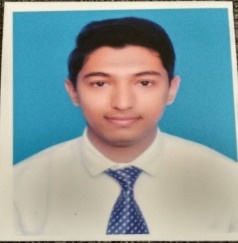 CONTACT                                                                                                                                                                                                                    Email: ahtesham-393878@2freemail.com CAREER OBJECTIVELooking forward to an opportunity for working in a dynamic and challenging environment, where I can utilize my skills for developing my career and for the growth of the organizationEXPERTISEAttentive listening and effective communication skills.Great at problem solving.Good leadership skills.Self-motivated with outstanding time management.MS OfficeProfessional ExperienceCurrently working as an IT Engineer/Consultant for a trading based company in Dubai.Experience of more than 2 years as an IT (Information Technology) / Data Analyst.Experience of more than 2 years as an IT (Information Technology) Executive in Orbit motors Pvt Ltd (Maruti Suzuki Dealership)Professional SummaryEducational QualificationsPersonal ProfileSex			:   MaleMarital Status		:   SingleLanguages Known	:   English and HindiNationality		:   IndianHobbies                          :   Reading books, Playing Cricket, Cooking, Listening to music.AchievementsI have done few web series and a Bollywood films with national award winning director.Declaration:                                      I hereby declare that the above-mentioned information is correct up to my knowledge and I bear the responsibility for the correctness of the above-mentioned particulars.Place:      Dubai                                                                      Date:                              Microsoft Dynamics NAVMicrosoft Business CentralEnterprise Resource Planning (ERPMicrosoft Dynamics 365Implementations and ReportingBusiness IntelligenceFinancial ManagementSQL ServerWarehouse ManagementInventorySales and PurchaseAdministration and Role CenterExam / DegreeYearName of School/CollegeUniversity / BoardB.Sc. (CS)2014Government Autonomous CollegeSambalpur UniversityInter2010Rourkela Municipal CollegeCHSE BoardMatriculation2007City English SchoolICSE Board